AYUNTAMIENTO DE LA PARRILLA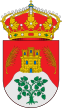 CALENDARIO DEL PUNTO LIMPIO MOVIL 2020INFORMACION RECIBIDA DEL SERVICIO AGRARIO DE LA DIPUTACION DE VALLADOLID QUE ESTARÁ EN EL TABLÓN DE ANUNCIOS DEL AYUNTAMIENTO.MARZO: DEL 3 AL 9ABRIL: DEL 1 AL 7MAYO: DEL 6 AL 12JUNIO: DEL 3 AL 9JULIO: DEL 30 DE JUNIO AL 6 DE JULIOOCTUBRE: DEL 29 DE SEPTIEMBRE AL 5 DE OCTUBRENOVIEMBRE: DEL 3 AL 9DICIEMBRE: DEL 1 AL 7EL MES DE AGOSTO Y SEPTIEMBRE VARIARÁN LAS FECHAS DADO EL ELEVADO NUMERO DE PUEBLOS  QUE SOLICITAN ESTE SERVICIO. QUEDA TERMINANTEMENTE PROHIBIDO DEPOSITAR LOS MATERIALES DURANTE EL TIEMPO EN QUE NO ESTÁ INSTALADO EL CAMIÓN, ASÍ COMO NO RESPETAR LAS CAJAS DE ALMACENAJE ECHANDO LAS COSAS DONDE NO CORRESPONDE O DEJANDOLAS FUERA. PARA ELLO APELAMOS UNA VEZ AL CIVISMO, AL RESPETO Y AL SENTIDO DE LA RESPONSABILIDAD PARA CON LOS DEMAS.NO OBSTANTE HEMOS SOLICITADO LA INSTALACION DE CÁMARAS DE SEGURIDAD QUE NOS PERMITIRÁN PENALIZAR A LOS INFRACTORES.